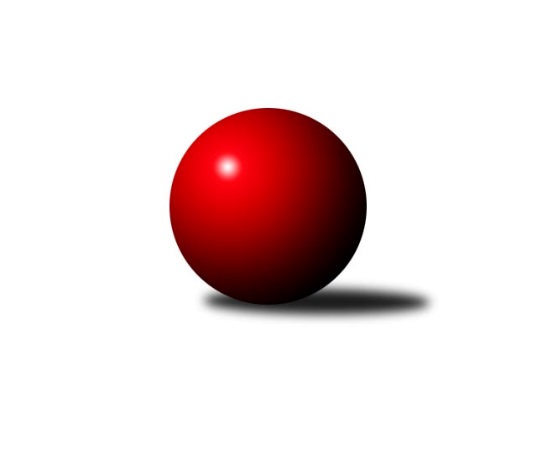 Č.16Ročník 2023/2024	3.3.2024Nejlepšího výkonu v tomto kole: 3626 dosáhlo družstvo: TJ Valašské MeziříčíInterliga 2023/2024Výsledky 16. kolaSouhrnný přehled výsledků:SKK Rokycany	- TJ Valašské Meziříčí	3:5	3510:3626	11.0:13.0	2.3.KK Ježci Jihlava	- Škk Trstená Starek	4:4	3552:3505	12.5:11.5	2.3.TJ Sokol Duchcov	- FTC KO Fiľakovo	7:1	3614:3396	16.5:7.5	2.3.KK Slavoj Praha	- TJ Rakovice	4:4	3571:3573	13.0:11.0	2.3.TJ Sokol Husovice	- KK Inter Bratislava	3:5	3504:3539	12.0:12.0	2.3.SKK Rokycany	- FTC KO Fiľakovo	1:7	3482:3575	7.5:16.5	3.3.KK Ježci Jihlava	- TJ Rakovice	7:1	3559:3383	16.5:7.5	3.3.Tabulka družstev:	1.	ŠK Železiarne Podbrezová	13	13	0	0	94.0 : 10.0 	225.5 : 86.5 	 3743	26	2.	KK Ježci Jihlava	14	9	2	3	73.0 : 39.0 	198.0 : 138.0 	 3614	20	3.	TJ Valašské Meziříčí	14	9	0	5	57.5 : 54.5 	166.5 : 169.5 	 3537	18	4.	Škk Trstená Starek	15	7	4	4	69.0 : 51.0 	191.0 : 169.0 	 3592	18	5.	TJ Rakovice	17	8	2	7	67.5 : 68.5 	204.0 : 204.0 	 3542	18	6.	TJ Sokol Duchcov	15	7	1	7	58.0 : 62.0 	166.5 : 193.5 	 3510	15	7.	KK Slavoj Praha	15	4	3	8	52.0 : 68.0 	170.0 : 190.0 	 3542	11	8.	KK Inter Bratislava	14	5	0	9	44.5 : 67.5 	140.5 : 195.5 	 3494	10	9.	FTC KO Fiľakovo	15	4	1	10	47.0 : 73.0 	168.5 : 191.5 	 3479	9	10.	SKK Rokycany	15	4	1	10	43.5 : 76.5 	170.0 : 190.0 	 3525	9	11.	TJ Sokol Husovice	15	3	2	10	42.0 : 78.0 	143.5 : 216.5 	 3430	8Podrobné výsledky kola:	 SKK Rokycany	3510	3:5	3626	TJ Valašské Meziříčí	Vojtěch Špelina	147 	 150 	 159 	146	602 	 3:1 	 580 	 148	144 	 145	143	Jakub Pekárek	Milan Wagner	162 	 161 	 160 	144	627 	 3:1 	 620 	 159	155 	 154	152	Jiří Mrlík	Radek Hejhal	153 	 145 	 149 	147	594 	 4:0 	 568 	 145	141 	 139	143	Dalibor Jandík	Karel Koubek *1	139 	 132 	 126 	125	522 	 0:4 	 612 	 142	166 	 166	138	Tomáš Cabák	Michal Bučko	141 	 150 	 149 	158	598 	 1:3 	 618 	 145	159 	 164	150	Tomáš Juřík	Michal Jirouš	140 	 142 	 138 	147	567 	 0:4 	 628 	 157	171 	 149	151	Ondřej Topičrozhodčí: střídání: *1 od 61. hodu Martin ProkůpekNejlepší výkon utkání: 628 - Ondřej Topič	 KK Ježci Jihlava	3552	4:4	3505	Škk Trstená Starek	Robin Parkan	160 	 152 	 165 	153	630 	 4:0 	 565 	 136	141 	 148	140	Peter Šibal	Petr Dobeš ml.	147 	 136 	 136 	139	558 	 1.5:2.5 	 570 	 130	136 	 153	151	Marek Štefančík *1	Tomáš Valík	157 	 118 	 149 	138	562 	 2:2 	 577 	 166	145 	 138	128	Lukáš Juris	Ondřej Matula	146 	 151 	 139 	143	579 	 1:3 	 598 	 163	141 	 148	146	Daniel Pažitný	Lukáš Vik	157 	 132 	 142 	131	562 	 1:3 	 594 	 169	141 	 137	147	Mikolaj Konopka	Daniel Braun	161 	 154 	 181 	165	661 	 3:1 	 601 	 153	145 	 132	171	Martin Kozákrozhodčí: střídání: *1 od 61. hodu Martin StarekNejlepší výkon utkání: 661 - Daniel Braun	 TJ Sokol Duchcov	3614	7:1	3396	FTC KO Fiľakovo	Jan Endršt	147 	 124 	 143 	156	570 	 1:3 	 585 	 160	143 	 145	137	Damián Knapp	Milan Stránský	147 	 135 	 153 	156	591 	 3:1 	 576 	 143	149 	 143	141	Alexander Šimon	Matěj Novák *1	123 	 121 	 156 	168	568 	 2:2 	 541 	 147	134 	 121	139	Patrik Flachbart	David Horák	146 	 172 	 128 	137	583 	 3.5:0.5 	 526 	 131	134 	 124	137	Milan Kojnok *2	Jaroslav Bulant	164 	 153 	 163 	145	625 	 3:1 	 586 	 149	141 	 147	149	Róbert Kluka	Zdeněk Ransdorf	176 	 169 	 165 	167	677 	 4:0 	 582 	 142	148 	 138	154	Erik Gallorozhodčí: střídání: *1 od 37. hodu Jiří Zemánek, *2 od 61. hodu Patrik KovácsNejlepší výkon utkání: 677 - Zdeněk Ransdorf	 KK Slavoj Praha	3571	4:4	3573	TJ Rakovice	Zdeněk Gartus	139 	 169 	 163 	152	623 	 3:1 	 553 	 164	131 	 127	131	Martin Dolnák	Evžen Valtr	145 	 139 	 127 	137	548 	 0:4 	 606 	 158	155 	 147	146	Peter Magala	Petr Pavlík	163 	 138 	 140 	143	584 	 4:0 	 539 	 145	119 	 133	142	Jakub Kurylo *1	Michal Koubek	134 	 164 	 143 	136	577 	 1:3 	 663 	 175	139 	 173	176	Šimon Magala	Jaroslav Hažva	162 	 163 	 163 	167	655 	 3:1 	 631 	 159	150 	 169	153	Marcel Ivančík	František Rusín	129 	 174 	 148 	133	584 	 2:2 	 581 	 149	151 	 146	135	Boris Šintálrozhodčí: střídání: *1 od 61. hodu Lukáš NestešNejlepší výkon utkání: 663 - Šimon Magala	 TJ Sokol Husovice	3504	3:5	3539	KK Inter Bratislava	Tomáš ŽiŽlavskÝ	167 	 160 	 153 	167	647 	 2:2 	 637 	 158	172 	 158	149	Miroslav Vlčko	David PlŠek	156 	 136 	 137 	140	569 	 3:1 	 573 	 155	135 	 134	149	Marek Harčarík	Libor Škoula *1	150 	 119 	 122 	135	526 	 1:3 	 556 	 144	129 	 127	156	Miroslav Fiedler	Radek Janás	155 	 143 	 141 	143	582 	 1:3 	 622 	 168	161 	 138	155	Marek Zajko	Jakub Haresta	149 	 140 	 127 	142	558 	 2:2 	 583 	 155	130 	 169	129	Radoslav Fuska	Michal Šimek	168 	 142 	 157 	155	622 	 3:1 	 568 	 132	155 	 144	137	Patrik Tummarozhodčí: střídání: *1 od 61. hodu Jakub HnÁtNejlepší výkon utkání: 647 - Tomáš ŽiŽlavskÝ	 SKK Rokycany	3482	1:7	3575	FTC KO Fiľakovo	Radek Hejhal	176 	 142 	 144 	153	615 	 3:1 	 581 	 137	160 	 136	148	Damián Knapp	Milan Wagner	150 	 147 	 142 	144	583 	 1.5:2.5 	 600 	 138	147 	 162	153	Patrik Flachbart	Karel Koubek	138 	 117 	 135 	130	520 	 0:4 	 564 	 145	135 	 150	134	Patrik Kovács	Roman Pytlík	149 	 152 	 144 	132	577 	 0:4 	 620 	 154	160 	 160	146	Róbert Kluka	Michal Bučko	138 	 162 	 170 	137	607 	 1:3 	 626 	 159	167 	 161	139	Milan Kojnok	Michal Jirouš	142 	 161 	 140 	137	580 	 2:2 	 584 	 138	142 	 155	149	Erik Gallorozhodčí: Nejlepší výkon utkání: 626 - Milan Kojnok	 KK Ježci Jihlava	3559	7:1	3383	TJ Rakovice	Robin Parkan	164 	 161 	 132 	162	619 	 3:1 	 591 	 145	150 	 144	152	Šimon Magala	Mojmír Holec	150 	 161 	 144 	159	614 	 3.5:0.5 	 568 	 143	142 	 144	139	Marcel Ivančík	Tomáš Valík	169 	 157 	 139 	141	606 	 3:1 	 578 	 152	147 	 132	147	Peter Magala	Petr Dobeš ml.	146 	 135 	 164 	140	585 	 2:2 	 595 	 136	149 	 150	160	Jakub Kurylo	Ondřej Matula *1	135 	 152 	 123 	142	552 	 2:2 	 531 	 149	119 	 136	127	Boris Šintál *2	Daniel Braun	151 	 159 	 135 	138	583 	 3:1 	 520 	 138	118 	 124	140	Lukáš Nestešrozhodčí: střídání: *1 od 91. hodu Lukáš Vik, *2 od 71. hodu Martin DolnákNejlepší výkon utkání: 619 - Robin ParkanPořadí jednotlivců:	jméno hráče	družstvo	celkem	plné	dorážka	chyby	poměr kuž.	Maximum	1.	Peter Nemček 	ŠK Železiarne Podbrezová	645.38	398.5	246.9	0.3	7/8	(702)	2.	Jaroslav Hažva 	KK Slavoj Praha	643.94	401.4	242.5	0.2	8/8	(706)	3.	Jan Bína 	ŠK Železiarne Podbrezová	643.48	408.5	235.0	1.0	8/8	(687)	4.	Mikolaj Konopka 	Škk Trstená Starek	635.81	397.1	238.7	1.3	9/9	(693)	5.	Petr Dobeš  ml.	KK Ježci Jihlava	622.24	389.0	233.3	1.1	7/7	(663)	6.	Petr Hendrych 	ŠK Železiarne Podbrezová	619.80	385.7	234.1	0.2	8/8	(666)	7.	Marcel Ivančík 	TJ Rakovice	617.26	397.9	219.4	1.2	10/10	(649)	8.	Rostislav Gorecký 	ŠK Železiarne Podbrezová	615.42	389.1	226.3	0.4	8/8	(659)	9.	Bystrík Vadovič 	ŠK Železiarne Podbrezová	615.31	395.5	219.8	1.5	8/8	(659)	10.	Radek Hejhal 	SKK Rokycany	610.74	395.3	215.5	1.6	6/8	(645)	11.	Robin Parkan 	KK Ježci Jihlava	609.82	390.0	219.8	0.7	7/7	(657)	12.	Zdeněk Ransdorf 	TJ Sokol Duchcov	609.67	400.4	209.3	0.8	9/9	(684)	13.	Zdeněk Gartus 	KK Slavoj Praha	608.66	386.3	222.4	0.9	7/8	(651)	14.	Daniel Braun 	KK Ježci Jihlava	607.68	399.6	208.1	1.9	5/7	(661)	15.	Šimon Magala 	TJ Rakovice	607.60	390.1	217.5	1.2	10/10	(663)	16.	Lukáš Vik 	KK Ježci Jihlava	605.05	392.4	212.7	9.0	7/7	(639)	17.	Jakub Kurylo 	TJ Rakovice	601.81	389.4	212.4	1.7	9/10	(637)	18.	Daniel Pažitný 	Škk Trstená Starek	601.29	393.0	208.3	1.8	9/9	(646)	19.	Ondřej Topič 	TJ Valašské Meziříčí	600.71	385.3	215.4	1.2	8/8	(640)	20.	Mojmír Holec 	KK Ježci Jihlava	599.24	386.8	212.5	1.6	7/7	(632)	21.	Radoslav Fuska 	KK Inter Bratislava	598.92	392.8	206.1	1.5	6/8	(623)	22.	Michal Bučko 	SKK Rokycany	598.89	383.2	215.7	0.9	7/8	(643)	23.	Michal Šimek 	TJ Sokol Husovice	597.63	376.7	220.9	1.6	7/8	(629)	24.	Jiří Mrlík 	TJ Valašské Meziříčí	595.76	391.7	204.1	2.0	7/8	(629)	25.	Tomáš ŽiŽlavskÝ 	TJ Sokol Husovice	595.16	390.7	204.4	2.1	8/8	(647)	26.	Jaroslav Bulant 	TJ Sokol Duchcov	594.89	388.1	206.8	3.1	9/9	(632)	27.	Jan Endršt 	TJ Sokol Duchcov	594.86	390.4	204.4	3.3	8/9	(681)	28.	Lukáš Juris 	Škk Trstená Starek	594.43	383.0	211.4	1.8	7/9	(663)	29.	Martin Kozák 	Škk Trstená Starek	593.56	389.4	204.2	2.3	9/9	(646)	30.	Boris Šintál 	TJ Rakovice	592.86	388.6	204.3	2.1	8/10	(634)	31.	Róbert Kluka 	FTC KO Fiľakovo	591.69	379.3	212.4	1.6	8/9	(629)	32.	Damián Knapp 	FTC KO Fiľakovo	591.65	377.3	214.3	2.7	9/9	(640)	33.	Tomáš Valík 	KK Ježci Jihlava	591.50	375.4	216.2	1.1	5/7	(645)	34.	Peter Šibal 	Škk Trstená Starek	591.38	386.3	205.0	1.3	8/9	(661)	35.	Tomáš Juřík 	TJ Valašské Meziříčí	591.21	383.2	208.0	2.0	8/8	(618)	36.	Michal Jirouš 	SKK Rokycany	590.92	383.1	207.8	2.0	6/8	(633)	37.	Tomáš Cabák 	TJ Valašské Meziříčí	590.18	390.7	199.5	2.2	8/8	(651)	38.	Petr Pavlík 	KK Slavoj Praha	590.06	393.7	196.4	3.1	7/8	(638)	39.	Marek Zajko 	KK Inter Bratislava	587.95	378.3	209.6	2.1	7/8	(635)	40.	Marek Harčarík 	KK Inter Bratislava	587.89	387.9	200.0	1.1	6/8	(615)	41.	Milan Wagner 	SKK Rokycany	587.39	386.7	200.7	2.5	7/8	(640)	42.	Michal Koubek 	KK Slavoj Praha	586.16	386.7	199.5	2.7	8/8	(636)	43.	Karel Koubek 	SKK Rokycany	585.88	384.1	201.8	1.6	8/8	(612)	44.	Jakub Kičinko 	KK Inter Bratislava	583.47	380.0	203.4	2.6	6/8	(607)	45.	Milan Kojnok 	FTC KO Fiľakovo	583.09	382.1	201.0	2.4	8/9	(626)	46.	David Horák 	TJ Sokol Duchcov	582.42	385.9	196.5	2.8	8/9	(610)	47.	Dalibor Jandík 	TJ Valašské Meziříčí	582.13	380.0	202.1	2.1	8/8	(622)	48.	Peter Magala 	TJ Rakovice	579.54	378.5	201.1	1.8	8/10	(627)	49.	Patrik Flachbart 	FTC KO Fiľakovo	578.65	385.3	193.4	1.9	9/9	(620)	50.	Jakub Pekárek 	TJ Valašské Meziříčí	577.20	376.7	200.5	6.6	8/8	(605)	51.	Patrik Tumma 	KK Inter Bratislava	577.06	380.2	196.8	2.3	6/8	(611)	52.	Miroslav Fiedler 	KK Inter Bratislava	572.94	381.4	191.6	2.7	7/8	(622)	53.	Milan Stránský 	TJ Sokol Duchcov	572.59	376.4	196.2	2.0	8/9	(623)	54.	Libor Škoula 	TJ Sokol Husovice	571.17	382.3	188.9	3.0	7/8	(601)	55.	František Rusín 	KK Slavoj Praha	567.72	386.9	180.8	7.8	6/8	(621)	56.	Erik Gallo 	FTC KO Fiľakovo	566.71	375.9	190.8	3.0	7/9	(584)	57.	Matěj Novák 	TJ Sokol Duchcov	566.57	377.0	189.5	2.9	7/9	(590)	58.	Jakub Haresta 	TJ Sokol Husovice	559.00	369.8	189.2	2.9	8/8	(615)	59.	David PlŠek 	TJ Sokol Husovice	550.69	367.6	183.1	3.6	8/8	(588)		Martin Bizub 	ŠK Železiarne Podbrezová	621.00	391.0	230.0	3.0	2/8	(636)		Miroslav Vlčko 	KK Inter Bratislava	619.50	390.8	228.8	1.1	5/8	(637)		Radim Metelka 	TJ Valašské Meziříčí	617.80	396.6	221.2	2.2	1/8	(649)		Miloš Civín 	TJ Sokol Duchcov	616.00	395.0	221.0	2.0	1/9	(616)		Jiří Veselý 	ŠK Železiarne Podbrezová	612.70	393.6	219.1	1.3	5/8	(685)		Michal Szulc 	Škk Trstená Starek	603.25	389.8	213.5	1.0	4/9	(639)		Vojtěch Špelina 	SKK Rokycany	592.40	390.2	202.2	1.9	5/8	(607)		Jiří Zemánek 	TJ Sokol Duchcov	591.63	396.0	195.6	4.5	2/9	(612)		Marek Štefančík 	Škk Trstená Starek	589.75	385.8	204.0	4.0	4/9	(622)		Ondřej Matula 	KK Ježci Jihlava	589.39	395.0	194.4	1.9	3/7	(606)		Pavel Honsa 	SKK Rokycany	587.75	389.8	198.0	5.0	2/8	(596)		Alexander Šimon 	FTC KO Fiľakovo	586.89	382.8	204.1	2.5	4/9	(617)		Miroslav Šnejdar  ml.	SKK Rokycany	586.25	378.8	207.5	1.0	4/8	(636)		Igor Jasensky 	KK Inter Bratislava	586.00	399.0	187.0	5.0	1/8	(586)		Martin Starek 	Škk Trstená Starek	584.29	380.5	203.8	4.3	4/9	(621)		Tomáš Prívozník 	TJ Rakovice	583.00	365.0	218.0	2.0	1/10	(583)		Damián Bielik 	TJ Rakovice	582.00	394.0	188.0	3.0	1/10	(582)		Stanislav Partl 	KK Ježci Jihlava	580.50	379.0	201.5	1.0	1/7	(583)		Roman Pytlík 	SKK Rokycany	577.50	377.4	200.1	1.9	3/8	(608)		Radim Meluzin 	TJ Sokol Husovice	577.00	350.0	227.0	2.0	1/8	(577)		Sándor Szabó 	FTC KO Fiľakovo	574.88	378.9	196.0	2.5	4/9	(593)		Radek Janás 	TJ Sokol Husovice	571.89	375.7	196.2	2.4	3/8	(599)		Jakub HnÁt 	TJ Sokol Husovice	571.00	368.0	203.0	3.0	1/8	(571)		Lukáš Janko 	KK Slavoj Praha	568.87	374.1	194.8	2.6	5/8	(597)		Evžen Valtr 	KK Slavoj Praha	568.00	376.6	191.4	3.8	3/8	(624)		Ladislav Flachbart 	FTC KO Fiľakovo	567.00	358.0	209.0	2.0	1/9	(567)		Patrik Kovács 	FTC KO Fiľakovo	566.25	371.3	195.0	4.8	4/9	(587)		Martin Dolnák 	TJ Rakovice	565.33	378.7	186.7	4.7	6/10	(595)		Lukáš Nesteš 	TJ Rakovice	563.00	376.9	186.1	3.9	5/10	(614)		Martin Pozsgai 	KK Inter Bratislava	562.60	372.0	190.6	3.2	5/8	(599)		Michal Juroška 	TJ Valašské Meziříčí	559.50	373.0	186.5	6.0	2/8	(573)		Ladislav Moulis 	SKK Rokycany	559.00	366.0	193.0	9.0	1/8	(559)		Jiří Radil 	TJ Sokol Husovice	558.00	371.5	186.5	7.0	2/8	(574)		Roman Magala 	TJ Rakovice	556.33	364.0	192.3	4.3	3/10	(571)		Tomáš VÁlka 	TJ Sokol Husovice	556.25	368.8	187.4	2.9	4/8	(611)		Svatopluk Kocourek 	TJ Sokol Husovice	552.00	368.7	183.3	8.2	3/8	(592)		Samuel Pohanič 	KK Inter Bratislava	518.00	377.0	141.0	11.0	1/8	(518)Sportovně technické informace:Starty náhradníků:registrační číslo	jméno a příjmení 	datum startu 	družstvo	číslo startu
Hráči dopsaní na soupisku:registrační číslo	jméno a příjmení 	datum startu 	družstvo	Program dalšího kola:17. kolo9.3.2024	so	11:54	KK Inter Bratislava - SKK Rokycany	9.3.2024	so	12:07	Škk Trstená Starek - ŠK Železiarne Podbrezová	9.3.2024	so	13:04	FTC KO Fiľakovo - KK Ježci Jihlava	9.3.2024	so	14:02	TJ Valašské Meziříčí - KK Slavoj Praha				TJ Sokol Husovice - -- volný los --	10.3.2024	ne	9:59	ŠK Železiarne Podbrezová - KK Ježci Jihlava	Nejlepší šestka kola - absolutněNejlepší šestka kola - absolutněNejlepší šestka kola - absolutněNejlepší šestka kola - absolutněNejlepší šestka kola - dle průměru kuželenNejlepší šestka kola - dle průměru kuželenNejlepší šestka kola - dle průměru kuželenNejlepší šestka kola - dle průměru kuželenNejlepší šestka kola - dle průměru kuželenPočetJménoNázev týmuVýkonPočetJménoNázev týmuPrůměr (%)Výkon3xZdeněk RansdorfDuchcov 6772xDaniel BraunJihlava114.116612xŠimon MagalaRakovice6633xZdeněk RansdorfDuchcov 113.126773xDaniel BraunJihlava6612xTomáš ŽiŽlavskÝHusovice111.0964711xJaroslav HažvaSlavoj Praha6553xŠimon MagalaRakovice110.366632xTomáš ŽiŽlavskÝHusovice6471xMiroslav VlčkoInter Bratisl.109.386372xMiroslav VlčkoInter Bratisl.63712xJaroslav HažvaSlavoj Praha109.03655